APLIKACJA STUDENTA/DOKTORANTA* NA WYJAZD W RAMACH OGÓLNOUCZELNIANYCH POROZUMIEŃ BILATERALNYCH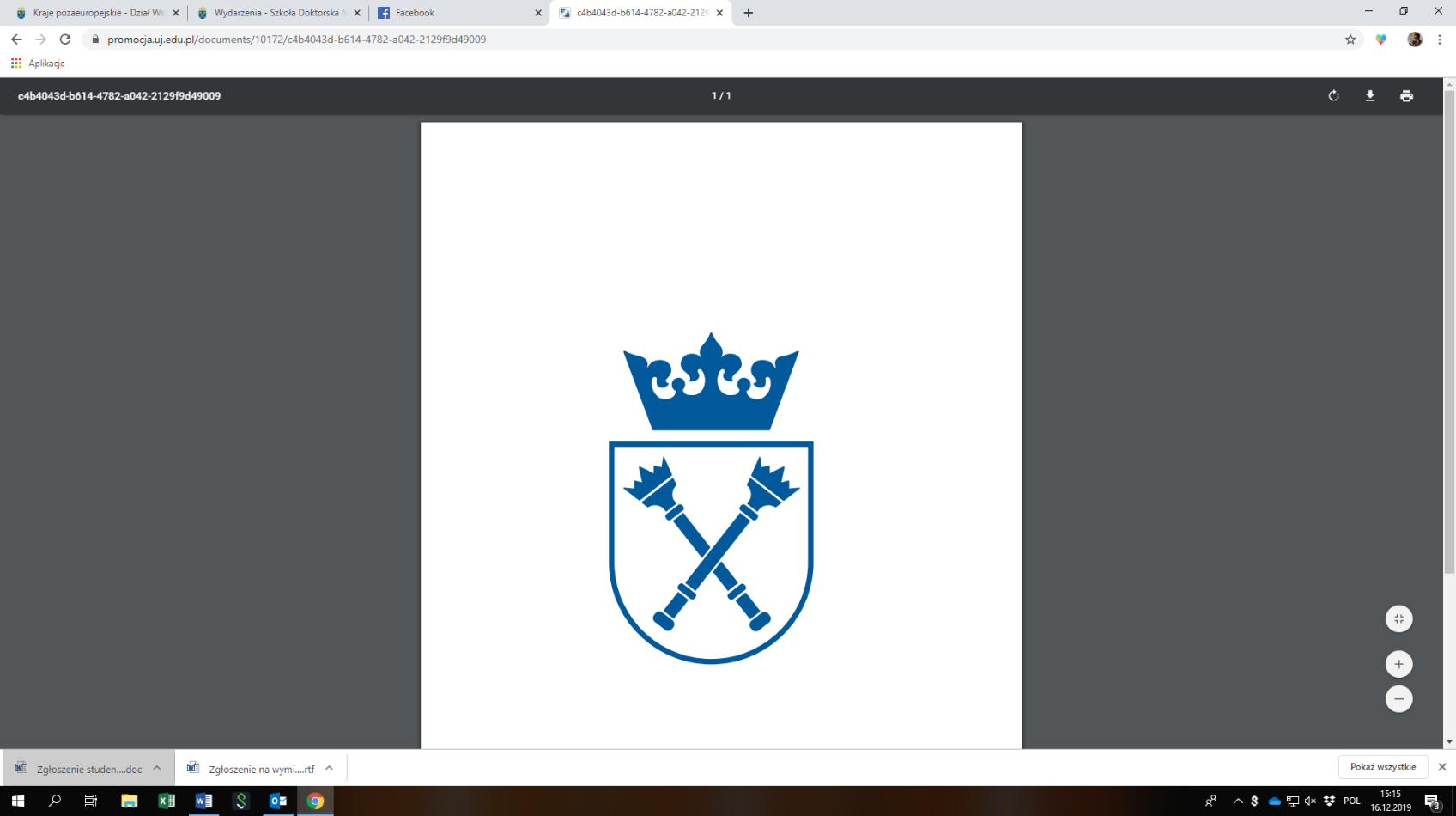 IMIĘ I NAZWISKO:………………………………………………………………………………………………………..KIERUNEK STUDIÓW:………………………………………………………………………………………………………..INSTYTUT:………………………………………………………………………………………………………..WYDZIAŁ:………………………………………………………………………………………………………..Lista wymaganych dokumentówZgłoszenie studenta/doktoranta na wyjazd w ramach ogólnouczelnianych porozumień bilateralnych podpisane przez osoby upoważnione ze strony jednostki UJ. Exchange Study Plan. Kandydat zobowiązany jest uzgodnić w macierzystym instytucie listę przedmiotów, które zamierza studiować, a także tryb i termin zaliczenia przedmiotów wymaganych przez instytut/wydział.Dyplomy/zaświadczenia o ukończonych kursach językowych i/lub zaświadczenia z JCJ 
o znajomości języka wykładowego wybranej uczelni (na poziomie min. B2, w niektórych przypadkach uczelnia może wymagać wyższego poziomu znajomości języka).CV w języku polskim lub angielskim wraz z zaświadczeniami o dodatkowej działalności 
w kołach naukowych, organizacjach studenckich i samorządzie studenckim** (zaświadczenia powinny być wystawione przez osoby uprawnione do reprezentowania ww. kół i organizacji).Lista uczelni o wyjazd do których aplikuje kandydat**. List motywacyjny – zawierający uzasadnienie wyjazdu na wybraną uczelnię (w języku polskim) – max. 9000 znaków ze spacjami.Opinia opiekuna naukowego, promotora lub innego wykładowcy min. ze stopniem naukowym doktora; opinia powinna wskazywać na związek między prowadzonymi badaniami a wyjazdem na wybraną uczelnię (w języku polskim) – max. 9000 znaków 
ze spacjami. Zaświadczenie o statusie studenta i średniej ważonej ocen ze wszystkich lat studiów (zaświadczenie wystawia instytut lub wydział). Studenci II stopnia, którzy ukończyli studia I stopnia na innej uczelni proszeni są o dostarczanie kopii dyplomu oraz suplementu. Kopie dyplomów ukończonych studiów (dotyczy studentów II oraz III stopnia). Doktoranci dostarczają kopie suplementu studiów magisterskich. UWAGABrak złożenia którekolwiek z powyższych dokumentów, w terminie wskazanym 
w ogłoszeniu powoduje wykluczenie z dalszego procesu rekrutacyjnego.Dokumenty wymagane przez uczelnie partnerskie należy składać po wstępnym zakwalifikowaniu na wyjazd.Kandydaci aplikujący na więcej niż jedną uczelnię muszą dostarczyć: zgłoszenie studenta/doktoranta, Exchange Study Plan oraz list motywacyjny na każdą uczelnię osobno.ZGŁOSZENIE STUDENTA/DOKOTRANTA* NA WYJAZD W RAMACH OGÓLNOUCZELNIANYCH POROZUMIEŃ BILATERALNYCHEXCHANGE STUDY PLANACADEMIC YEAR ....................................................................................................STUDY PERIOD .......................................................................................................NAME OF STUDENT ...............................................................................................HOST UNIVERSITY ..................................................................................................HOST FACULTY .......................................................................................................DETAILS OF PROPOSED STUDYI confirm that the proposed programme has been approved..........................................................                                                       .........................................................Head of the Institute/Department                                                          Dean of the Faculty Jagiellonian University                                                                               Jagiellonian UniversityCURRICULUM VITAEImię i nazwisko: ...........................................................................................................................Wydział: .......................................................................................................................................Adres e-mail (w domenie @uj.edu.pl): .......................................................................................WYKSZTAŁCENIEOPUBLIKOWANE PRACEWYGŁOSZONE REFERATYZNAJOMOŚĆ JĘZYKÓW OBCYCHZAINTERESOWANIALista uczelni, o wyjazd do których aplikuje kandydatNazwa uczelni: .....................................................................................................................Kraj: ......................................................................................................................................Nazwa uczelni: .....................................................................................................................Kraj: ......................................................................................................................................LIST MOTYWACYJNYImię i nazwisko: ...........................................................................................................................Rok studiów (I stopnia/II stopnia/jednolitych magisterskich/III stopnia) ...................................Kierunek studiów, Instytut/Katedra/Zakład, Wydział: ................................................................Adres e-mail (w domenie @uj.edu.pl): .......................................................................................Rektorski Zespół ds. Stydendiów Bilateralnych dla studentów i doktorantówUniwersytetu JagiellońskiegoProśba o przyznanie wyjazdu do uczelni zagranicznej 
w ramach podpisanych ogólnouczelnianych porozumień o współpracy(Poniżej napisz swój tekst prośby – max 9000 znaków ze spacjami)OPINIA OPIEKUNA NAUKOWEGORektorski Zespół ds. Stydendiów Bilateralnych dla studentów i doktorantówUniwersytetu JagiellońskiegoDla Pani/Pana ...................................................................................................................................(max 9000 znaków ze spacjami)........................................................................................................................
Czytelny podpis osoby wystawiającej opinię
(stopień/tytuł, imię i nazwisko, Zakład/Katedra, Instytut, Wydział, Uczelnia)WZÓR ZAŚWIADCZENIA O STATUSIE STUDENTA i ŚREDNIEJ WAŻONEJ OCEN
(UWAGA! Zaświadczenie wydaje sekretariat Instytutu lub Wydziału 
na indywidualną prośbę Studenta/Studentki. 
Zaświadczenie generowane jest z systemu USOS)…………………………………………….   (pieczęć podłużna szkoły)Nr 000.0000.000.00.00ZAŚWIADCZENIEPan/Pani _________________PESEL:	00000000000Indeks: 0000000Data i miejsce urodzenia: __.__.____, ____Jest studentką/studentem.Jednostka: Instytut___, Uniwersytet Jagielloński w KrakowieKierunek: __________Etap studiów:		pierwszy/drugi/trzeci rok,			rok akademicki 20XX/20XX od __.__.____ do __.__.____Studia stacjonarne/niestacjonarne, pierwszego/drugiego stopnia/trzeciego stopnia, X latData rozpoczęcia studiów: __.__.____. Planowany termin ukończenia studiów: __.__.____Status na programie: studentŚrednia ważona ze wszystkich lat studiów wynosi _,__.Zaświadczenie wydaje się celem przedłożenia odnośnym władzom.……………………………………….                                                                                                                                           podpisImię i nazwiskoInformacje o studiachWydział: .....................................................................................................................Instytut/Katedra/Zakład*: ....................................................................................................................................Poziom studiów: licencjackie/magisterskie/jednolite magisterskie/trzeciego stopnia**: ....................................................................................................................................Kierunek studiów: ......................................................................................................Rok studiów: ..............................................................................................................Numer telefonu kontaktowegoAdres email 
(w domenie @uj.edu.pl)*...................................@student.uj.edu.pl...................................@doctoral.uj.edu.plNazwa uczelni, do której aplikuje kandydatKierunek studiów w uczelni partnerskiejProponowany termin pobytuCel wyjazdu 
(studia semestralne, roczne, szkoła letnia/zimowa)*Podpis kandydata: …………………………………………………………….Wyrażam zgodę na wyjazd……………………………….............................................................           ……………………………………........................................      (podpis i pieczęć dyrektora instytutu/kierownika katedry)                                               (podpis i pieczęć dziekana)                        Podpis kandydata: …………………………………………………………….Wyrażam zgodę na wyjazd……………………………….............................................................           ……………………………………........................................      (podpis i pieczęć dyrektora instytutu/kierownika katedry)                                               (podpis i pieczęć dziekana)                        HOST INSTITUTION:FACULTY:HOST INSTITUTION:FACULTY:HOST INSTITUTION:FACULTY:HOME INSTITUTION: Jagiellonian UniversityFACULTY:HOME INSTITUTION: Jagiellonian UniversityFACULTY:HOME INSTITUTION: Jagiellonian UniversityFACULTY:STUDY PROGRAMME AT THE HOST FACULTYSTUDY PROGRAMME AT THE HOST FACULTYSTUDY PROGRAMME AT THE HOST FACULTYSUPPOSED STUDY PROGRAMME AT THE HOME INSITUTIONSUPPOSED STUDY PROGRAMME AT THE HOME INSITUTIONSUPPOSED STUDY PROGRAMME AT THE HOME INSITUTIONCOURSE TITLESEMESTERECTSCOURSE TITLESEMESTERECTSComments**:Comments**:Comments**:Comments**:Comments**:Comments**:Student’s signature:................................................................................Place and dateStudent’s signature:................................................................................Place and dateStudent’s signature:................................................................................Place and dateStudent’s signature:................................................................................Place and dateStudent’s signature:................................................................................Place and dateStudent’s signature:................................................................................Place and date